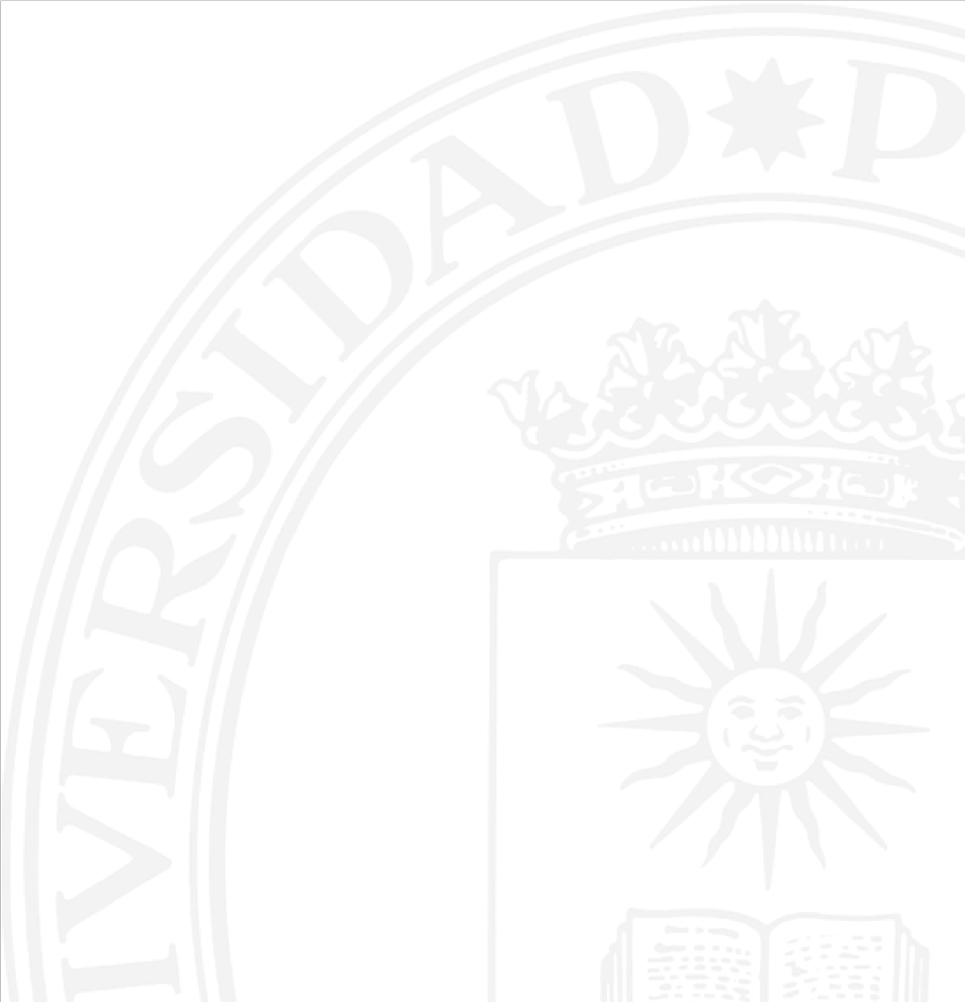 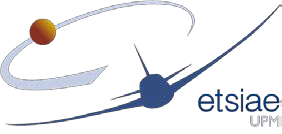 UNIVERSIDAD POLITÉCNICA DE MADRID ESCUELA TÉCNICA SUPERIOR DE INGENIERIA AERONÁUTICA Y DEL ESPACIO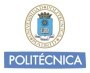 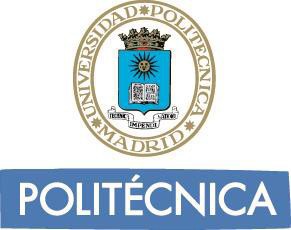 Apellidos 	Nombre 	, DNI/NIE nº  	con domicilio en la Calle/Plaza/  	nº 	piso 	puerta 	, Código Postal 		, localidad 				, provincia 			, teléfono de contacto 			, correo electrónico 				@ 	,EXPONE:SOLICITA:Madrid, 	de 	de  	Firma,SUBDIRECCIÓN DE RELACIONES INSTITUCIONALES Y PROMOCIÓNESCUELA TÉCNICA SUPERIOR DE IINGENIERÍA AERONÁUTICA Y DEL ESPACIO ETSIAE. UPM